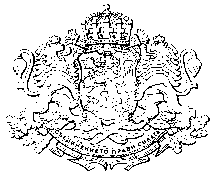 Публичен регистър на дисциплинарните производства по Закона за съдебната власт за 2024 г.Месец януариМесец февруариМесец мартМесец априлПор.№, годинаПор.№, месецВх. № на преписката във ВССПредложение/№ на заповедна адм. ръководителВносителнапредложениe, заповедЛице, с-у което е внесено предложениетоРешение на Комисията по „Дисциплинарни производства и взаимодействие с ИВСС“ към Прокурорската колегия на ВСС, изпълняваща функциите на Висш прокурорски съветРешение на Прокурорската колегия на Висшия съдебен съвет, изпълняваща функциите на Висш прокурорски съвет/дисциплинарен съставПредложе-ние на дисциплинарния съставРешение на Прокурорската колегия на Висшия съдебен съвет, изпълняваща функциите на Висш прокурорски съвет, по предложението на дисциплинарния съставРезултати от обжалване1.1.ВСС-293/10.01.2024 г.Предложение за продължаване на образуваното  дисциплинарно производство по адм. пр. адм. № 636/23 г. по описа на СГП за налагане на дисциплинарно наказание  Илияна Кирилова – административен ръководител на Софийска градска прокуратураСтефан Христов Христов– прокурор в Софийска градска прокуратураПредлага на ПК на ВСС  на основание чл.316, ал.2 от ЗСВ, да укаже на административния ръководител на СГП, че в едноседмичен срок от получаване на съобщението, следва да отстрани нередовностите в направеното предложение,. Пр.№1/30.01.2024 г. на КДДВИВСС-ПКНа основание чл.316, ал.2 от ЗСВ, УКАЗВА на административния ръководител на СГП, че в едноседмичен срок от получаване на съобщението следва да отстрани недостатъците в направеното предложение.Пр.№ 4/07.02.2024г. на ПК на ВССПор.№, годинаПор.№, месецВх. № на преписката във ВССПредложение/№ на заповедна адм. ръководител Вносител напредложениe, заповедЛице, с-у което е внесено предложениетоРешение на Комисията по „Дисциплинарни производства и взаимодействие с ИВСС“ към Прокурорската колегия на ВСС, изпълняваща функциите на Висш прокурорски съветРешение на Прокурорската колегия на Висшия съдебен съвет, изпълняваща функциите на Висш прокурорски съвет/дисциплинарен съставПредложе-ние на дисциплинарния съставРешение на Прокурорската колегия на Висшия съдебен съвет, изпълняваща функциите на Висш прокурорски съвет, по предложението на дисциплинарния съставРезултати от обжалване2.2.ВСС-15523/15.12.2023 г.Заповед № РД-08-14/11.12.2023 г. - чл.308, ал.1, т.1 ЗСВ – „забележка“Радослав Бухчев –административен ръководител на Окръжна прокуратура – ДобричДаниел Дичев Димитров – следовател в Окръжен следствен отдел (ОСлО) при Окръжна прокуратура (ОП) – Добрич.Предлага на ПК на ВСС/ВПС да отмени наложеното със Заповедта дисциплинарно наказание „забележка“ Пр. №1/30.01.2024 г. на КДДВИВСС-ПК1.На основание чл.314,ал.4 от ЗСВ, отменя наложеното със Заповедта дисциплинарно наказание „забележка“ Пр.№4/07.02.2024г на ПК на ВСС3.3.ВСС-209/09.01.2024 гЗаповед № РД--08-13/11.12.2023 г. - чл.327, ал. 1 ЗСВРадослав Бухчев –административен ръководител на Окръжна прокуратура – ДобричЗлатко Велков Тодоров – зам. административен ръководител – зам. окръжен прокурор на Окръжна прокуратура – ДобричПредлага на ПК на ВСС да приеме за сведение заповедта, с която е обърнато внимание, да се приложи към кадровото дело на магистрата. Пр. №1/30.01.2024 г. на КДДВИВСС-ПКПриема за сведение заповедта, с която е обърнато внимание. Прилага същата, ведно с решението на ПК на ВСС към кадровото дело на магистрата.Пр.№4/07.02.2024г на ПК на ВСС.Пор.№, годинаПор.№, годинаВх. № на преписката във ВССПредложение/№ на заповедна адм. ръководителВносителнапредложениe, заповедЛице, с-у което е внесено предложениетоРешение на Комисията по „Дисциплинарни производства и взаимодействие с ИВСС“ към Прокурорската колегия, която изпълнява функциите на ВПСРешение на Прокурорската колегия, която изпълнява функциите на ВПСдисциплинарен съставПредложе-ние на дисциплинарния съставРешение на Прокурорската колегия, която изпълнява функциите на ВПС по предложението на дисциплинарния съставРезултати от обжалване4.1.ВСС-1514/01.02.2024 гПредложение за образуване на дисциплинарното производство и налагане на дисциплинарно наказание  Илияна Кирилова – административен ръководител на Софийска градска прокуратураНевена Яворова Зартова – прокурор в Софийска районна прокуратураПредлага на ПК, която изпълнява функциите на ВПС, да образува дисциплинарно производство и да избере дисциплинарен състав.Пр. №2/13.02.2024 г.Пр.№7/21.02.2024г. Образува дисциплинарно производство – ДД № 1/2024 г.Дисц. състав: Огнян Дамянов, Пламен Найденов и Георги Кузманов5.2.ВСС-14779/28.11.2023 гЗаповед РП №226/15.11.2023 г. - чл.308, ал.1, т.1 ЗСВ – „забележка“Таня Димитрова –административен ръководител на Районна прокуратура – Стара ЗагораДесислава Симеонова Първанова - прокурор в Районна прокуратура – Стара ЗагораПредлага на Прокурорската колегия, която изпълнява функциите на ВПС, да отмени наложеното със Заповедта дисциплинарно наказание „забележка“ Пр. №2/13.02.2024 г.Пр.№7/21.02.2024г.1.На основание чл.314,ал.4 от ЗСВ, отменя наложеното със Заповедта дисциплинарно наказание „забележка“Пор.№, годинаПор.№, годинаВх. № на преписката във ВССПредложение/№ на заповедна адм. ръководителВносителнапредложениe, заповедЛице, с-у което е внесено предложениетоРешение на Комисията по „Дисциплинарна дейност“ към Прокурорската колегия, която изпълнява функциите на ВПСРешение на Прокурорската колегия, която изпълнява функциите на ВПСдисциплинарен съставПредложе-ние на дисциплинарния съставРешение на Прокурорската колегия, която изпълнява функциите на ВПС по предложението на дисциплинарния съставРезултати от обжалване6.1.ВСС-4038/21.02.2024 гЗаповед РД № 9/05.01.2024 г. - чл.327, ал. 1 ЗСВТаня Димитрова – административен ръководител на Районна прокуратура – Стара Загора Георги Славов Георгиев - прокурор в Районна прокуратура – Стара ЗагораПредлага на ПК, която изпълнява функциите на ВПС, да приеме за сведение заповедта, с която е обърнато внимание, и да се приложи към кадровото дело на прокурора3/12.03.2024г.Пр.№12/20.03.2024 г. Приема за сведение заповедта с която е обърнато внимание. Прилага същата, ведно с решението на ПК, която изпълнява функциите на ВПС  към кадровото дело на прокурора. Пор.№, годинаПор.№, годинаВх. № на преписката във ВССПредложение/№ на заповедна адм. ръководителВносителнапредложениe, заповедЛице, с-у което е внесено предложениетоРешение на Комисията по „Дисциплинарна дейност“ към Прокурорската колегия, която изпълнява функциите на ВПСРешение на Прокурорската колегия, която изпълнява функциите на ВПС/дисциплинарен съставПредложе-ние на дисциплинарния съставРешение на Прокурорската колегия, която изпълнява функциите на ВПС по предложението на дисциплинарния съставРезултати от обжалванеВСС-293/10.01.2024 г.Предложение за продължаване на образуваното  дисциплинарно производство по адм. пр. адм. № 636/23 г. по описа на СГП за налагане на дисциплинарно наказание  Илияна Кирилова – административен ръководител на Софийска градска прокуратураСтефан Христов Христов– прокурор в Софийска градска прокуратураПредлага на ПК на ВСС  на основание чл.316, ал.2 от ЗСВ, да укаже на административния ръководител на СГП, че в едноседмичен срок от получаване на съобщението, следва да отстрани нередовностите в направеното предложение,. Пр.№1/30.01.2024 г. Предлага на ПК, която изпълнява функциите на ВПС, да откаже да продължи образуваното със заповедта дисциплинарно производство и да върне преписката на административния ръководител за продължаване на производството.Пр. №3/12.03.2024 г. Пр.№ 4/07.02.2024г. На основание чл.316, ал.2 от ЗСВ, УКАЗВА на административния ръководител на СГП, че в едноседмичен срок от получаване на съобщението следва да отстрани недостатъците в направеното предложение.Пр.№12/20.03.2024г. ОТКАЗВА да продължи образуваното със заповедта дисциплинарно производство. ВРЪЩА преписката на административния ръководител за продължаване на производството.Пор.№, годинаПор.№, годинаВх. № на преписката във ВССПредложение/№ на заповедна адм. ръководителВносителнапредложениe, заповедЛице, с-у което е внесено предложениетоРешение на Комисията по „Дисциплинарна дейност“ към Прокурорската колегия, която изпълнява функциите на ВПСРешение на Прокурорската колегия, която изпълнява функциите на ВПС/дисциплинарен съставПредложе-ние на дисциплинарния съставРешение на Прокурорската колегия, която изпълнява функциите на ВПС по предложението на дисциплинарния съставРезултати от обжалване7.2.ВСС-4427/07.03.2024 гПредложение за образуване на дисциплинарното производство и налагане на дисциплинарно наказание  Инспекторат към ВССДимитър Йорданов Николов – прокурор в Районна прокуратура – ВрацаПредлага на ПК, която изпълнява функциите на ВПС, да образува дисциплинарно производство и да избере дисциплинарен състав.Пр. №4/26.03.2024 г.Пр.№13/27.03.2024г. Образува дисциплинарно производство – ДД № 2/2024 г.Дисц. състав: Гергана Мутафова, Калина Чапкънова и Пламен НайденовПор.№, годинаПор.№, годинаВх. № на преписката във ВССПредложение/№ на заповедна адм. ръководителВносителнапредложениe, заповедЛице, с-у което е внесено предложениетоРешение на Комисията по „Дисциплинарна дейност“ към Прокурорската колегия, която изпълнява функциите на ВПСРешение на Прокурорската колегия, която изпълнява функциите на ВПС/дисциплинарен съставПредложе-ние на дисциплинарния съставРешение на Прокурорската колегия, която изпълнява функциите на ВПС по предложението на дисциплинарния съставРезултати от обжалване8.3.ВСС-4317/01.03.2024 гЗаповед РД-03-24/20.01.2023 г. - чл.327, ал. 1 ЗСВПламен Петков – административен ръководител на Районна прокуратура – Плевен Велислава Владимирова Патаринска - прокурор в РП – ПлевенПредлага на ПК, която изпълнява функциите на ВПС,  да приеме за сведение заповедта, с която е обърнато внимание, и да се приложи към кадровото дело на прокурора.                       № 5/09.04.2024г.Пр.№ 16/17.04.2024г г. Приема за сведение заповедта с която е обърнато внимание. Прилага същата, ведно с решението на ПК, която изпълнява функциите на ВПС, към кадровото дело на прокурора9.4.ВСС-5173/21.03.2024 гПредложение за образуване на дисциплинарното производство и налагане на дисциплинарно наказание  И. Ф. Главен прокурор на Република БългарияКонстантин Петров Йовев – зам. Районен прокурор на Районна прокуратура – СилистраПредлага на ПК, която изпълнява функциите на ВПС, да образува дисциплинарно производство и да избере дисциплинарен състав.Пр. №4/26.03.2024 г.Пр.№ 16/17.04.2024г. НЕ ОБРАЗУВА дисциплинарно производство по направеното предложение.10.5.ВСС-3361/16.02.2024 гЗаповед № РД-03- 25/09.02.2024 г. - чл.308, ал.1, т.1 ЗСВ – „забележка“Пламен Петков – и. ф. административен ръководител на Районна прокуратура – ПлевенЗдравко Венциславов Луканов - прокурор в Районна прокуратура – ПлевенПредлага на Прокурорската колегия, която изпълнява функциите на ВПС, да отмени наложеното със Заповедта дисциплинарно наказание „забележка“ Пр. №5/09.04.2023 г. Пр.№16/17.04.2024г.1.На основание чл.314,ал.4 от ЗСВ, отменя наложеното със Заповедта дисциплинарно наказание „забележка“ Пор.№, годинаПор.№, годинаВх. № на преписката във ВССПредложение/№ на заповедна адм. ръководителВносителнапредложениe, заповедЛице, с-у което е внесено предложениетоРешение на Комисията по „Дисциплинарна дейност“ към Прокурорската колегия, която изпълнява функциите на ВПСРешение на Прокурорската колегия, която изпълнява функциите на ВПС/дисциплинарен съставПредложе-ние на дисциплинарния съставРешение на Прокурорската колегия, която изпълнява функциите на ВПС по предложението на дисциплинарния съставРезултати от обжалване11.6.ВСС-15315/11.12.2023 гЗаповед РД-04-972/04.12.2023 г. - чл.308, ал.1, т.1 ЗСВИлияна Кирилова – административен ръководител на Софийска градска прокуратураИван Валериев Първанов - прокурор в Софийска градска прокуратураПредлага на, която изпълнява функциите на ВПС, на основание чл. 314, ал. 4 ЗСВ, да потвърди наложеното със заповедта дисциплинарно наказание по чл. 308, ал. 1, т. 1 от ЗСВ  – „забележка“. Пр. №6/16.04.2023 г.Пр.№17/24.04.2024 г. На основание чл. 314, ал. 4 ЗСВ,  ПОТВЪРЖДАВА наложеното със заповедта дисциплинарно наказание по чл. 308, ал. 1, т. 1 от ЗСВ – „забележка“.12.7.ВСС-5176/21.03.2024 гПредложение за образуване на дисциплинарното производство и налагане на дисциплинарно наказание  И. Ф. Главен прокурор на Република БългарияАдалберт Живков Кръстев – административен ръководител на Воинно-окръжна прокуратура - СофияПредлага на ПК, която изпълнява функциите на ВПС, да образува дисциплинарно производство и да избере дисциплинарен състав.Пр. №6/16.04.2023 г.Пр.№17/24.04.2024г. Образува дисциплинарно производство – ДД № 3/2024 г.Дисц. състав: Гергана Мутафова, Йордан Стоев и Георги Кузманов